La satire dans les langues juives (yiddish, judéo-espagnol) face aux crises du monde juif contemporain (XIXe-XXIe siècles) INALCO, 2, rue de Lille 75007, Paris, Salons, 15 Juin 2017, 8h30-19h. Journée d’études internationale organisée par le département d’hébreu et d’études juives et le Centre de Recherche Moyen-Orient Méditerranée (CERMOM) à l’Institut National des Langues et Civilisations Orientales (Inalco).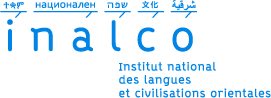 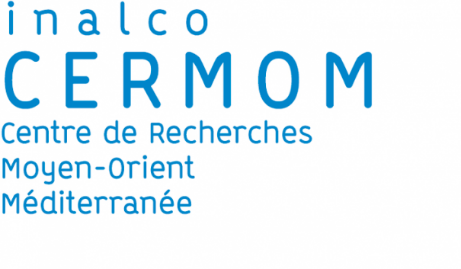 Présentation de la journée d’études :La satire en tant qu’expression littéraire mêlant réalisme et critique sociale a été, en prose, en poésie et au théâtre, un mode d’expression essentiel dans les langues juives vernaculaires pour rendre compte des mutations radicales qu’ont traversées les populations ashkénazes et séfarades depuis le XIXe siècle. La présente journée d’études a pour but de rapprocher les chercheurs des langues judéo-espagnole et yiddish afin d’analyser les convergences et les divergences dans l’utilisation à des fins satiriques de ces langues traditionnellement considérées comme mineures et associées à la sphère intime et domestique. Le développement de la presse et l’ouverture des langues populaires à des domaines nouveaux (sciences, politique, belles-lettres) ont favorisé l’émergence d’une littérature critique et comique jouant du décalage entre les réalités traditionnelles reflétées par les langues elles-mêmes et les nouvelles réalités sociales liées à la modernité : industrialisation, nouvelles idéologies (socialisme, sionisme, etc.), crise identitaire liée aux évolutions religieuses  (sécularisme, assimilation, etc.).Organisateurs : Arnaud Bikard, Maître de Conférences en langue et culture yiddish, Inalco, Paris.Marie-Christine Bornes-Varol, Professeure en langue et culture judéo-espagnole, Inalco, Paris.Programme Mardi 15 Juin 2017 Lieu : Salons de l’Inalco, 2 rue de Lille, 75007, Paris. 8:30 	Accueil des participants.8:45	OuvertureConférence plénière :9:00	Elena Romero (CSIC – Madrid)Humor sefardí : Sátiras judeoespañolas en prosa y en verso (Humour séfarade : satires judéo-espagnoles en vers et en prose)Première session : La satire entre universel et particulier9:45	Arnaud Bikard (Inalco – Paris)       	A Panorama of Yiddish Satire in 1911 on the basis of the New York Anthology Humor und Satire10:15	Peter Nahon (Université Paris-Sorbonne)	Railler la langue et la religion : La satire gasconne sur l’inauguration du temple de Bayonne en 183710:45	Binyamin Hunyadi (Université Hébraïque de Jérusalem)	The Rivalry between the ‘Limping Good-for-Nothing’ and the ‘Crazy Philosopher’: Irony and Self-Irony in Yiddish-Anarchist Satirical Literature (1885−1914)11:15 	Judith Cohen (Université de York – Toronto)	Interprétation et commentaire (en anglais) de chansons satiriques 	en judéo-espagnol et en yiddish.11:30	Pause café                                                                                         Deuxième session : Le satiriste et son portrait11:45	Gil Ribak (Université d’Arizona)The Master of Language and Folklore: The Strange Career of Yisroel-Yoysef Zevin (Tashra”kתשר"ק )12:15	Orito Lukie Nagatsuka (Université de Tokyo)	The Invention of the Trickster: re-reading Elia Karmona’s Autobiography in Comparison with Trickster tales in the Ottoman Empire12:45	Michèle Tauber (Paris 3 - Sorbonne Nouvelle)	From Soft-Hearted Humor to Fierce Satire in the Singer Brothers’ Autobiographical Short Stories 13:15	DéjeunerConférence plénière 14:15	Ber Kotlerman (Université de Bar Ilan – Israël)	Visualizing the Yiddish Humor: Sholem Aleichem and Charlie ChaplinTroisième session : Le travail de la langue dans la satire15:00	Sara Gimenez (Inalco, Paris)	Jeux de mots, ambiguïtés et doubles sens au service de la satire dans les proverbes de Salonique15:30	Yaad Biran (Université Hébraïque de Jérusalem)	The Joke's on You: The Unreliable Monologist in Yosef Tunkel's Satire 16:00	David Bunis (Université Hébraïque de Jérusalem)	Turkish Elements in Judezmo Satire : An Early Symptom of Language Shift?16:30	Pause caféQuatrième session : La satire et les crises de la modernité16:45	Vivi Lachs (Pears Institute for the Research of Antisemitism - Université de Londres)	Der blofer 1911-13: What London satire tells us about immigrant life17:15	Eliezer Papo (Université Ben Gurion – Israël) Seder Agada of Salonican Newspaper El Rizon – La Flecha, as an anti-Establishment Satire17:45	Nikki Halpern (Chercheuse indépendante)	A Round-Trip to the Alter Heym – the Forverts’ section “In der alter heym” and its satirical captions to pictures.18:15	Yonith Benhamou (EHESS, Paris) Graphic Jewish Satirical Productions : The Emergence of Yiddish Caricatures in the 20th Century18:45    	Conclusion19:00	Cocktail                                                                                                    